            curriculum vitae			                  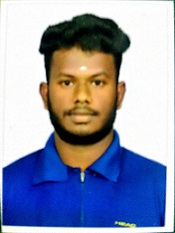 VISHNU PRAVEEN S					           Email ID : vishnutennis96@gmail.com			                                                                                                                                             Mobile No. : +919791655600/8754464824			                           CAREER OBJECTIVETo  secure a challenging position where I can effectively use my skill as a Mechanical Professional.SYNOPSIS B.E Degree in Mechanical Engineering from VELS University, Pallavaram, Chennai Worked as GRADUATE APPRENTICE TRAINEE(GAT) AT INDIAN SPACE RESEARCH ORANISATION (ISRO PROPULSION COMPLEX) FROM JANUARY 2019 TO JANUARY 2020EDUCATIONAL QUALIFICATIONSOFTWARE SKILLSSOFTWARES: Microsoft Word, Power point ,Excel, CATIA V5(BASIC LEVEL),CREO 1.0V, ANSYS, Auto CAD, SOLIDWORKS(Part Drawing, Assembly).HARDWARE SKILLS  CNC (Computerized Numerical Control) CMM(Coordinate Measuring Machine) ,Welding, Fibroscopic  Inspection, Radiography Inspection, Dye Penetrant testing, Material Testing.AREA OF INTERESTManufacturing Sector ,NDTQuality ControlMaterial Testing.Love to do any challenging work.TRAININGUndergone AUTO CAD Training ProgramUndergone CATIA V5 and ANSYS  training programEXTRA CURRICULAR ACTIVITIES :Played Regional and national  level tennis tournaments.Member of Player Service in ATP Chennai Open Tournament.PROFESSIONAL  TRAITS :Willingness  to work in team and hard worker.Ability  to deal  with the people Disciplined and good etiquette.Good verbal and written skills.WORK EXPERIENCEWorked as GRADUATE APPRENTICE TRAINEE(GAT) AT INDIAN SPACE RESEARCH ORGANISATION (ISRO PROPULSION COMPLEX)MAHENDRAGIRI TIRUNELVELI FROM JANUARY 2019 TO JANUARY 2020PROJECTS UNDERTAKEN:1.Worked on the concept of Alternate Fuel as a replacement for diesel Using Mahua oil.2.performed tensile and lap shear test on different material(at 77k),XRF analysis on metallic materials at material testing lab mahendragiri3.assisted and learned  regarding ACD /FCD components for  Vikas  engine ,studied regarding the basic measuring instruments CMM operation4.supported and assisted during fibroscopic inspection of  tubing & cylinders, X-ray Radiography testing of pipe line weld joints and tanks weldmentsPERSONAL  PROFILE  :Father's Name			A Sankara NarayananDate of Birth			24-06-1996Gender				MaleMarital Status			MarriedNationality			IndianLanguages known		English, Hindi, TamilPermanent Address		5/37 TNHB Phase III sholinga Nallur Chennai-600119Hobbies :                                      	 Playing tennis cricket and football   ,Swimming, surfing innovative ideas ,Listening Music,Going for long drive, Travelling new places.Declaration :I hereby declare that the above-mentioned information is correct up to my knowledge and I bear the responsibility for the correctness  of  the  above  mentioned  particulars .Date : 01-12-2022Place : chennai.					Vishnu Praveen SQualificationPercentile / CGPAInstituteB. E (Mech)7.6 CGPAVELS University , Chennai12th Class ( 2014 )50%Vidya Niketan matriculation higher secondary school, Chennai10th  ( 2012 )6.0 CGPAKendriya vidayalaya, Ashok Nagar Chennai